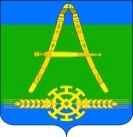 АДМИНИСТРАЦИЯ АЛЕКСАНДРОВСКОГО СЕЛЬСКОГО ПОСЕЛЕНИЯ УСТЬ-ЛАБИНСКОГО РАЙОНАП О С ТА Н О В Л Е Н И Еот 11.05.2023 г.                                                                                              № 43хутор АлександровскийОб отмене постановлений администрации Александровского сельского поселения Усть-Лабинского районаПо результатам мониторинга правоприменения принятых администрацией Александровского сельского поселения Усть-Лабинского района правовых актов, ввиду отмены ведения поквартирных карточек, домовых книг, журнала учета заявлений о регистрации по месту пребывания и выдачи свидетельств о регистрации по месту пребывания, ведения карточек регистрации, ведения журнала учета заявлений и выдачи свидетельств о регистрации по месту жительства, на основании приказа Министерства внутренних дел Российской Федерации от 31 декабря 2017 года № 984 «Об утверждении Административного регламента Министерства внутренних дел Российской Федерации по предоставлению государственной услуги по регистрационному учету граждан Российской Федерации по месту пребывания и по месту жительства в пределах Российской Федерации», руководствуясь Уставом Александровского сельского поселения Усть-Лабинского района, п о с т а н о в л я ю:Отменить постановление администрации Александровского сельского поселения Усть-Лабинского района: - от 12.05.2021 года № 48 «Об утверждении административного регламента предоставления муниципальной услуги: «Выдача справок»;- от 21.06.2021 года № 75 «О внесении изменений в постановление администрации Александровского сельского поселения Усть-Лабинского района от 12.05.2021 года № 48 «Об утверждении административного регламента предоставления муниципальной услуги: «Выдача справок».2. Общему отделу администрации Александровского сельского поселения Усть-Лабинского района (Локтионова) обнародовать настоящее постановление в установленном порядке и разместить на официальном сайте администрации Александровского сельского поселения Усть-Лабинского района в информационно-телекоммуникационной сети «Интернет».3. Контроль за выполнением настоящего постановления возложить на главу Александровского сельского поселения Усть-Лабинского района Харько Н.Н.4. Постановление вступает в силу со дня его официального обнародования.ГлаваАлександровского сельскогопоселения Усть-Лабинского района		                      Н.Н. Харько	ЛИСТ СОГЛАСОВАНИЯпроекта постановления администрации Александровского сельского поселения Усть-Лабинского районаот 11.05.2023 года № 43«Об отмене постановлений администрации Александровского сельского поселения Усть-Лабинского района»Проект согласован:Проект подготовлен:ЗАЯВКА К ПМОСТАНОВЛЕНИЮНаименование вопроса: «Об отмене постановлений администрации Александровского сельского поселения Усть-Лабинского района»Распоряжение разослать:1. В дело – 1 экз.;2. В общий отдел-1 экз.;                              11.05.2023 годСпециалист 2 категории общего отдела администрации Александровского сельского поселения Усть-Лабинского районаЯ.И. ЛоктионоваВедущий специалист общего отдела администрации Александровского сельского поселения Усть-Лабинского районаЕ.В. СлесаренкоВедущий специалист общего отдела администрации Александровского сельского поселения Усть-Лабинского районаЕ.В. Слесаренко